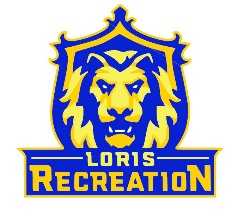 10U Gray BaseballScheduleCoach: Kevin GauseDate					Opponent			Location_______________Saturday 4/2 @ 12:30		at 10U Gold			Field 3Monday 4/4 @ 6:00			vs Pee Dee			Field 3Thursday 4/7 @ 7:30			vs Green Sea #2		Field 3Tuesday 4/19 @ 7:15			at Mullins #2			Mullins RecMonday 4/25 @ 7:45			vs 10U Blue			Field 3Tuesday 4/26 @ 6:00			vs North Strand		Field 3Friday 4/29 @ 7:30			at Green Sea #1		Green Sea RecMonday 5/2 @ 6:00			at Pee Dee			Pee Dee Tuesday 5/3 @ 7:30			at 10U Blue			Field 3Tuesday 5/10 @ 7:30			vs Green Sea #1		Field 3Thursday 5/19 @ 7:30		vs 10U Gold			Field 3Tuesday 5/24 @ 6:00			vs Mullins #1			Field 3 *Green Sea	5050 Tulip Grove	Nichols, SC *Mullins	1100 Gapway St.	Mullins, SC*Pee Dee	7175 Marsh Drive	Conway, SC